«Снеговик в гостях  у ребят» (2-я мл. группа)Цель:  Создание условий для формирования творческих проявлений во всех видах музыкальной деятельности.Задачи:1. Образовательные:Учить высказываться о музыке, используя разнообразные определения;Учить петь выразительно, передавая характер песни.2. Развивающие:развивать способность эмоционально откликаться на музыку контрастного характера;развитие эмоционально сферы, воображения и ассоциативно-образного мышления;развитие чувства ритма, закрепление приемов игры на различных инструментах;Закреплять навыки использования знакомых плясовых движений в свободной пляске.3. Воспитательные:поощрять самостоятельность при выборе способов действия для передачи определенного образа.Воспитывать коммуникативные умения и навыки детей, динамические стороны общенияРасширение активного словаря детейВоспитывать чувство сопереживания.Ход занятия.М. р.: Здравствуйте, ребята. Я рада видеть вас снова в нашем музыкальном зале. Ой, слышите, кто-то плачет?На экране появляется Снеговик.М. р.: Здравствуй, Снеговик. Ты почему плачешь? Что у тебя случилось?Снеговик: Как же мне не плакать. Слепили меня ребята во дворе, а сами ушли в детский сад. Мне одному очень одиноко.М. р.: Не грусти, Снеговик. Мы тебе поможем. В этом необычном зале живет музыка. Как вы думаете, ребята, музыка может поднять настроение?Дети: ответ детейМ. р.: Вот сейчас мы с вами послушаем одно произведение и определим его настроение.II Слушание:1. А. Штейнвиль «Грустное настроение» №22М. р. Ребята, какое настроение у этой музыки?Дети: ответ детей.М. р.: Эта пьеса называется «Грустное настроение». Очень похоже, правда. А вот послушайте такую мелодию.2. Д. Кабалевский  «Клоуны»Пр. сод.: Услышать озорное, оптимистическое настроение. Сравнить контрастные темы по настроению, темпу.М. р.: А какое настроение у этой музыки?Дети:  ответ.М. р.: Молодцы! Вот видите, какой разной бывает музыка. Она может быть грустной, печальной. Слушая ее, и нам станет грустно. А может быть веселой, задорной. Такая музыка поднимает настроение. А теперь скажите, а хорошей весёлой песней, мы можем поднять настроение нашему гостю?Дети: ответМ. р.: Молодцы! Но прежде чем мы начнем петь, мы должны подготовить наше горлышко к пению.III Распевка. «Доброе утро»Пр. сод.: Подготовить певческий аппарат ребенка к пению.IV Пение:М. р.:  Ребята, давайте споем Снеговику песенку про зиму.1. «Белый снег»Поменять слайд на весёлого снеговикаМ. р.: Ребята не только поют хорошо. Еще они умеют играть на музыкальных инструментах. Ну-ка, музыканты, давайте сыграем Снеговику зимнюю симфонию.V Оркестр. «Новогодняя полька»Пр. сод.: Воспроизведение равномерного ритма в разных темпах. Поочередная игра двух групп детей. Инструменты – треугольник, металлофон, ложки, бубен, трещотка.М. р.: Снеговик, а поиграй с нами в снежки. проводится игра «Снежки»Снеговик: Очень весело и интересно. А можно я ещё одну игру вам предложу.Му-з. рук: Конечно можно.«Снег руками нагребаем»Ну что, Снеговик, поднялось у тебя настроение? Мы очень рады, что сумели тебя развеселить.Снеговик: Мне даже, что-то стало жарко, боюсь растаю, надо на улицу выходить. До свидания!Прощаемся с детьми и под музыку, они выходят из зала.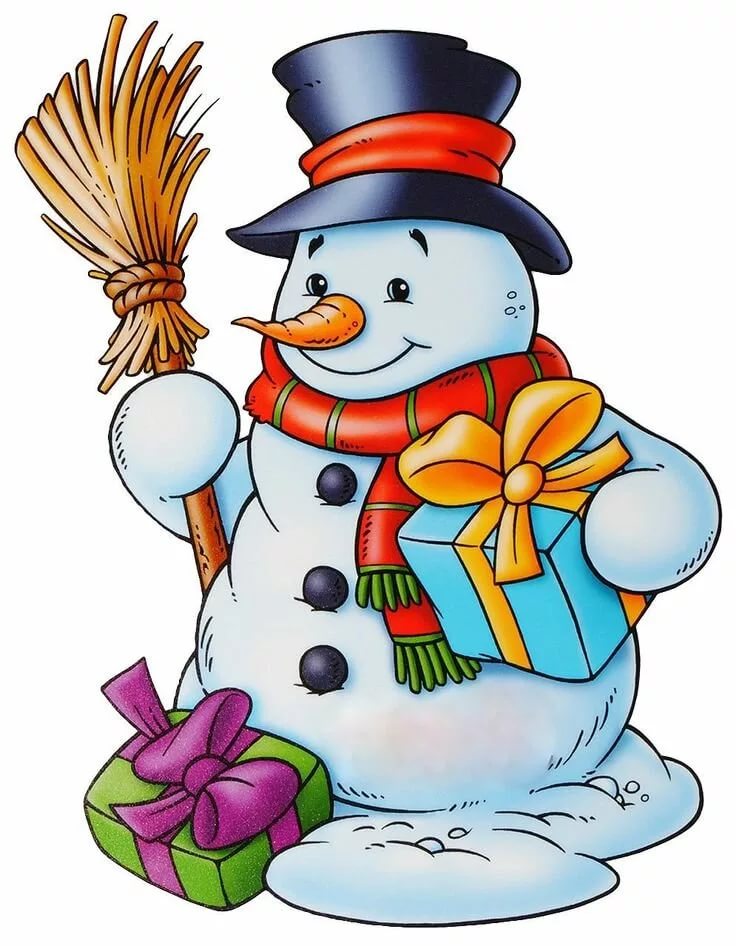 